附件2：收据书写要求1．请写明开票时间；2．请加盖财务专用章或公章。收款收据式样：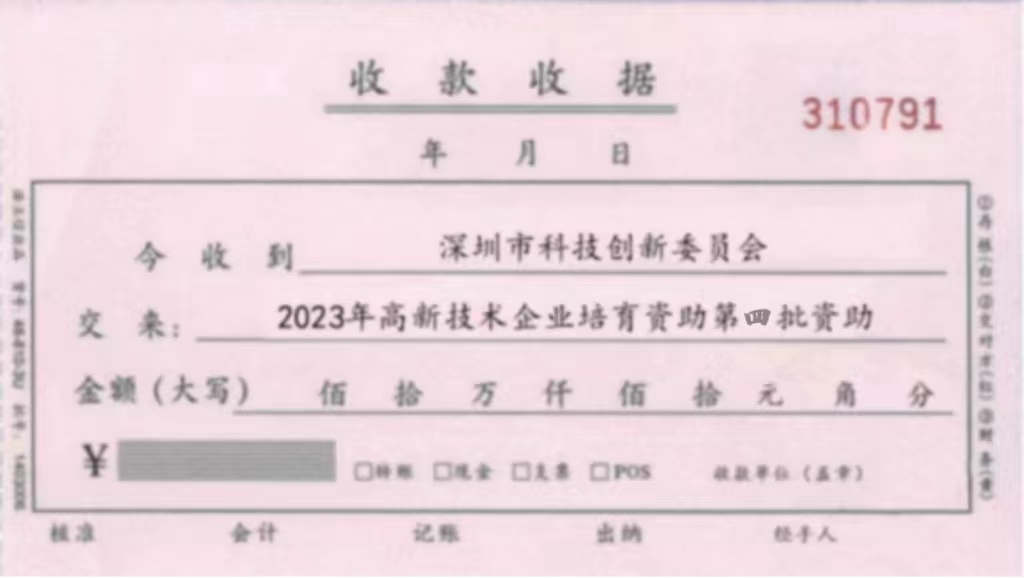 注：项目名称为“2023年省科技创新战略专项资金科技与金融结合专项”